CHAPTER 91CARRIAGE OF PASSENGERS OR FREIGHT(REPEALED)§1501.  Jurisdiction of Department of Transportation and Bureau of State Police(REPEALED)SECTION HISTORYPL 1981, c. 469, §40 (RPR). PL 1983, c. 234, §7 (RP). §1501-A.  Exemption; nonprofit community organization(REPEALED)SECTION HISTORYPL 1981, c. 469, §41 (NEW). PL 1983, c. 234, §7 (RP). §1502.  Permit to operate interstate buses(REPEALED)SECTION HISTORYPL 1981, c. 469, §42 (AMD). PL 1983, c. 234, §7 (RP). §1503.  Rules governing use of motor vehicles(REPEALED)SECTION HISTORYPL 1981, c. 469, §43 (AMD). PL 1983, c. 234, §7 (RP). §1504.  Existing statutes for use and operation not affected(REPEALED)SECTION HISTORYPL 1983, c. 234, §7 (RP). §1505.  Certificates for operation(REPEALED)SECTION HISTORYPL 1969, c. 181, §1 (AMD). PL 1981, c. 469, §44 (RPR). PL 1983, c. 234, §7 (RP). §1506.  Certificate required(REPEALED)SECTION HISTORYPL 1981, c. 469, §45 (AMD). PL 1983, c. 234, §7 (RP). §1507.  Transfer of certificate(REPEALED)SECTION HISTORYPL 1981, c. 469, §46 (AMD). PL 1983, c. 234, §7 (RP). §1508.  Revocation of certificate(REPEALED)SECTION HISTORYPL 1977, c. 694, §668 (AMD). PL 1981, c. 469, §47 (AMD). PL 1983, c. 234, §7 (RP). §1509.  Records and reports to be filed(REPEALED)SECTION HISTORYPL 1981, c. 469, §48 (AMD). PL 1983, c. 234, §7 (RP). §1510.  Financial responsibility for personal injury or property damage(REPEALED)SECTION HISTORYPL 1981, c. 469, §49 (AMD). PL 1983, c. 234, §7 (RP). §1511.  Extent of financial responsibility(REPEALED)SECTION HISTORYPL 1981, c. 469, §50 (AMD). PL 1983, c. 234, §7 (RP). §1512.  Filing of proof(REPEALED)SECTION HISTORYPL 1981, c. 469, §51 (AMD). PL 1983, c. 234, §7 (RP). §1513.  Notice to company of injury or damage(REPEALED)SECTION HISTORYPL 1981, c. 469, §52 (AMD). PL 1983, c. 234, §7 (RP). §1514.  Limitation of action(REPEALED)SECTION HISTORYPL 1981, c. 469, §53 (AMD). PL 1983, c. 234, §7 (RP). §1515.  Action in name of State when judgment unsatisfied; limitation(REPEALED)SECTION HISTORYPL 1983, c. 234, §7 (RP). §1516.  Inducements not specified in policy or bond prohibited; rebates prohibited(REPEALED)SECTION HISTORYPL 1983, c. 234, §7 (RP). §1517.  Accepting rebates prohibited; self-incrimination; immunity(REPEALED)SECTION HISTORYPL 1983, c. 234, §7 (RP). §1518.  Violations(REPEALED)SECTION HISTORYPL 1983, c. 234, §7 (RP). The State of Maine claims a copyright in its codified statutes. If you intend to republish this material, we require that you include the following disclaimer in your publication:All copyrights and other rights to statutory text are reserved by the State of Maine. The text included in this publication reflects changes made through the First Regular and First Special Session of the 131st Maine Legislature and is current through November 1. 2023
                    . The text is subject to change without notice. It is a version that has not been officially certified by the Secretary of State. Refer to the Maine Revised Statutes Annotated and supplements for certified text.
                The Office of the Revisor of Statutes also requests that you send us one copy of any statutory publication you may produce. Our goal is not to restrict publishing activity, but to keep track of who is publishing what, to identify any needless duplication and to preserve the State's copyright rights.PLEASE NOTE: The Revisor's Office cannot perform research for or provide legal advice or interpretation of Maine law to the public. If you need legal assistance, please contact a qualified attorney.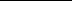 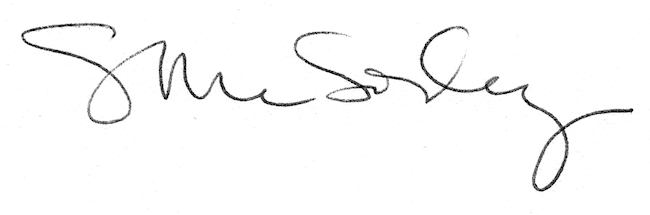 